ПРОФСОЮЗ МАШИНОСТРОИТЕЛЕЙ РЕСПУБЛИКИ БАШКОРТОСТАН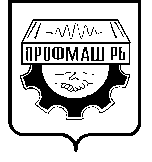 РЕСПУБЛИКАНСКИЙ КОМИТЕТП Р Е З И Д И У Мп о с т а н о в л е н и ег. Уфа                                                                                     15 декабря   2015 года «О практике работы профсоюзных комитетов ППО ОАО «НефАЗ», ОАО «БелЗАН» и ОАО «Салаватнефтемаш» по защите прав и интересов членов профсоюза» Заслушав и обсудив информацию руководителей первичных профсоюзных организаций ОАО «НефАЗ» Мулахметовой Р.М., ОАО «БелЗАН» Шевчука А.Н. и ОАО «Салаватнефтемаш» Ениной Л.П. президиум республиканского комитета отмечает, что профсоюзными комитетами данных предприятий проводится системная работа по защите прав и интересов членов профсоюза. С целью регулирования социально-трудовых отношений первичная профсоюзная организация ОАО «Салаватнефтемаш» заключает с работодателем коллективный договор и осуществляет контроль за его выполнением.Дважды в год на заседаниях профсоюзного комитета рассматриваются опросы о работе администрации ОАО «Салаватнефтемаш» по соблюдению трудового законодательства. На заседания профкома приглашаются руководители служб ОК, ООТиЗ, юридического отдела, ОПБ.Для членов профсоюза 1 раз в месяц проводят прием по личным вопросам, в котором участвует правовой инспектор Профсоюза Баленко В.Н. В течение года обратилось 35 человек. Рассматривались вопросы: об оплате труда, сокращении, обеспеченности работой, обеспечении спецодеждой, о лишении премии, вопросы наследства, установления факта родственных отношений и др.В начале 2015 года была создана комиссия по трудовым спорам, на которой рассматривался вопрос о правомочности дисциплинарного взыскания и лишения премии работника.Кроме того, профком решает проблемы работников-членов профсоюза в рабочем порядке.Так, в конце 2014 года в профком обратились молодые работники, обучающиеся в ВУЗах без отрыва от производства, с тем, что с января 2015 года им не будут оплачивать ученические отпуска. При встрече с генеральным директором Запрометовым А.Ю. было указано на то, что нарушается ст. 173 ТК РФ. Вопрос о предоставлении ученических отпусков был рассмотрен на совместном заседании профкома и администрации. 117 работников завода обучаются по заочной и вечерней форме. Принято решение - предоставлять оплачиваемые  ученические отпуска в соответствии с законодательством, однако, студентам-дипломникам, учитывая сложную финансовую обстановку на предприятии, оплачивать будут только один месяц.При сокращении численности или штата работников  ОАО работодатель учитывает мотивированное мнение профсоюзного комитета при принятии решения о возможном расторжении трудового договора с работником, являющимся членом профсоюза.Также согласно плану работы профсоюзного комитета  на профкоме рассматриваются вопросы по повышению уровня заработной платы работников завода – членов профсоюза. Ежемесячно представляется в профком информация о социально-экономических показателях работы ОАО «Салаватнефтемаш».Задолженности по заработной плате нет. Минимальная заработная плата, включая надбавки, составляет 9385 руб. Минимальная тарифная ставка – 36.32 руб. минимальный оклад – 5917 рублей, что ниже уровня, установленного Республиканским соглашением.Средняя заработная плата работников ОАО «Салаватнефтемаш» с начала года снизилась с 28128 руб. до 22716 руб. в связи с падением объемов производства. С целью снижения социальной напряженности организуются встречи в цехах с работниками-членами профсоюза, проводится разъяснительная работа о причинах спада производства, на встречи приглашаются представители администрации.При организации сверхурочных работ или работ в выходные и праздничные дни профком предоставляет мотивированное мнение. Согласовываются с профкомом графики отпусков и графики сменности, приказы о предоставлении работникам сокращенных рабочих дней по их личным заявлениям.Профком участвует в формировании мероприятий по вопросам охраны труда и окружающей среды, в разработке локальных нормативных актов, регламентирующих вопросы охраны труда и экологической безопасности.Профком осуществляет профсоюзный контроль над состоянием охраны труда через уполномоченных лиц по охране труда, действующих на основании положения, утвержденного профкомом.В первом полугодии 2015 г. на мероприятия по улучшению условий и охране труда затрачено 340 тысяч рублей:- проведен ремонт бытового помещения железнодорожного депо;-  восстановлена гидроизоляция полов в мужской бытовке КСЦ-1.Обеспечено обязательное социальное страхование работников от несчастных случаев на производстве и профессиональных заболеваний - затраты составили около 3.5 млн.руб. На обязательное медицинское страхование – 8.5 млн. руб.Проводится контроль за выполнением мероприятий по подготовке объектов, цехов, рабочих мест к работе Общества в зимних условиях. Комиссия профкома  признала завод готовым к работе в зимних условиях.Проводится ежегодно периодический медицинский осмотр работников. В 2015 году прошли медицинское обследование 566 человек, затраты составили 992560 тысяч рублей.Профком участвует в разработке мер по социальной защите работников, размеров индексации заработной платы, размерах родительского взноса на приобретение путевок в детские оздоровительные лагеря и пр. В 2015 году было приобретена в ДСОК «Дружба» 31 путевка, родительский взнос составил 30% , в санаторий «Исток»  – 3 шт., многодетным семьям выдано 2  бесплатные путевки.	По ходатайству профкома установлена ежемесячная доплата в размере 5000 рублей многодетной матери-машинисту крана КСЦ-2 Габбасовой Р.М. (имеет 5 детей).	По инициативе профсоюзной организации в коллективный договор включен пункт о предоставлении материальной помощи молодым работникам, вернувшимся после действительной службы в армии обратно на завод в размере 1 МРОТ, выплаты в 1 полугодии  2015 года составили 20579 руб. (3 чел.) Свою работу по защите  членов профсоюза профсоюзный комитет ППО ОАО «БЕЛЗАН» проводит на основании Устава Профсоюза (глава 2,4), ФЗ № 10 «О гарантиях профсоюзам» и ТК РФ (ст.53, 352, 372и 373). Защиту прав профсоюзный комитет осуществляет следующими способами:Через заключение коллективного договора, в котором заложены все гарантии работникам для условий работы и её оплаты в рамках принятых Положений. За выполнением КД следит постоянно действующая заводская комиссия, которая ежеквартально поводит итоги выполнения КД и доводит результаты до коллектива.Работает КТС, рассматривающая индивидуальные трудовые споры. За прошлый год в комиссию было подано 4 заявления. Одно заявление было рассмотрено и принято решение в пользу работника. По 3-м заявлениям – председатель КТС до заседания комиссии проработал вопросы с руководителями и службами и нарушения со стороны работодателя были устранены, а заявления отозваны.Защита прав членов профсоюза через суды.Профком ставит своей основной целью не допускать нарушений законодательства на предприятии через согласование всех приказов и нормативных актов, касающиеся трудовых  и социальных отношений работников. В тех случаях, когда какой-то раздел документа не устраивает профком или проект решения противоречит законодательству, мотивированное мнение, оформляется решением профсоюзного комитета и направляется генеральному директору. В этих случаях вступает в силу 372 статья ТК РФ, по которой проводится вся процедура согласования.Профком проводит приём по личным вопросам. В 2015 году проведена профсоюзным комитетом ППО ОАО «БелЗАН» следующая работа:На заседаниях профкома рассмотрено более 230 проектов приказов. Из них:По изменению системы оплаты труда и системы премирования более 50;По изменению норм труда и норм обслуживания – 4 приказа;По изменению штатного расписания – 25;По сокращению штатов – 146;По изменению режима работы  и простоям предприятия - 5В 8 случаях администрации было выдано отрицательное мнение профкома. 3 проекта приказа были остановлены. По 1 приказу было обращение в суд - приказ отменили. Остальные были изменены с учётом предложений профкома.Проводится постоянный контроль за организацией, оформлением и оплатой сверхурочных работ и работ в выходные и праздничные дни. Сделан анализ привлечения работников к сверхурочной работе, вопросы рассмотрены на заседании профкома, постановление направлено генеральному директору. По инициативе профкома на предприятии разработан и внедрён красный листок «Разрешения» на организацию сверхурочных работ и работы в выходные дни, где работник собственноручно письменно даёт согласие и указывает форму компенсации – оплата или отгул.Совместно с администрацией принято решение о ежемесячном проведении собраний в каждом коллективе, где работникам предоставляется право задать все вопросы и высказать замечания. Но не все профлидеры пользуются этой возможностью.Заместители председателя профкома участвуют в проведении 3 ступени контроля состояния охраны труда в производственных подразделениях, где выявляются разного рода нарушения и составляется акт проверки, который в последующем рассматривается на ежемесячном заводском совещании по ОТ. При расследовании несчастных случаев в комиссиях  участвуют уполномоченные по ОТ подразделений или председатели цехкомов. Ежеквартально вопросы травматизма в подразделениях ОАО рассматриваются на заседаниях профкома. Заслушиваются руководители подразделений о выполнении мероприятий указанных в актах Н-1.Ежемесячно в профком по личным вопросам обращаются 35 – 85 человек. Спектр вопросов следующий:- по оплате труда –  25 %;- по   СОУТ ОТ –  40 %;- по получению ссуды КВП – 5 %;- по организации профсоюзной работы –  15 %;- социальные вопросы (транспорт, столовые, пенсионеры) – 15 %;  по всем вопросам даны ответы или проведены  консультации.Оформлено 1  заявление в суд. При необходимости проводятся консультации со  специалистами рескома.В течение 2015 года в результате структурных преобразований предприятия созданы: ООО «БелЗАН-МЕТ», ООО «БелЗАН-сервис». В них созданы первичные профсоюзные организации, на которые распространяется действие коллективного договора ОАО «БелЗАН».В части защиты прав и интересов работников перед работодателем профсоюзная организация ОАО «НефАЗ» реализует все права предоставленные ей законом. Главным результатом этой работы является тот факт, что на предприятии действует коллективный договор, который считается одним из лучших в отрасли. В нем содержится серьезный набор благ и социальных гарантий.  В настоящее время идет сложный колдоговорной процесс. Профсоюзная организация близка к тому, чтобы официально закрепить предварительное соглашение с работодателем о его пролонгации до 2018 года. Большую помощь в этой работе нам оказал Реском, в лице председателя Тянутовой Л.И., которая официально обращалась к работодателю в поддержку нашего желания  пролонгировать договор.За 2015 год в профком поступило более 600 обращений работников в различной форме с просьбой оказать им содействие во взаимоотношениях с работодателем в той или иной ситуации. Как правило, хватает оперативного телефонного звонка к конкретному должностному лицу. И только в редких случаях доходит до официальных отношений. По мнению председателя ППО Р.М. Мулахметовой это свидетельствует об определенном авторитете и значимости профсоюза для работодателя.За год рассмотрено более 100 проектов приказов и других локальных нормативных актов, затрагивающих интересы работников. 53 проекта были отправлены на доработку с замечаниями.Регулярно, в случаях, предусмотренных законодательством, профком на специальных заседаниях выносит свое мотивированное мнение по локальным нормативным актам. В течение года было вынесено 11 мотивированных мнений.Активно учувствуем в работе всех комиссий, предусмотренных трудовым законодательством.По инициативе профкома создана и функционирует комиссия по профилактике. В задачи этой комиссии входит рассмотрение, выявленных работодателем  нарушений трудовой дисциплины работников и выработка мер для их дальнейшего недопущения. Именно данная комиссия выносит рекомендации руководству завода для принятия мер к нарушителям. Профсоюз является активным участником этой комиссии. За этот год работы было рассмотрено около 200 случаев. В более 50% случаев профсоюзу удалось убедить работодателя применять к работникам, в случае их вины, наименьшее из возможных наказаний. Этот подход оправдывает себя.Функционирует комиссия по трудовым спорам, в которую входят представители работодателя и представители профсоюза. Надо отметить в течение 2015 года в нее поступило одно обращение. Оно было рассмотрено и удовлетворено в пользу работника. Низкое обращение свидетельствует о следующем. Во-первых, количество спорных и конфликтных ситуаций не так велико. Во-вторых, большинство ситуаций, в которых могут быть потенциально ущемлены интересы работников, профком решает в оперативном порядке.Профком нацелен на разрешение коллективных проблем, которые затрагивают интересы большого количества членов трудового коллектива. Так весной в профком обратился работник автотранспортного цеха. Он  посчитал, что принятая работодателем должностная инструкция водителя возлагала на водителей автотранспортного цеха не предусмотренную законом обязанность по прохождению ежегодного медицинского освидетельствования за свой счет. Кроме того, в своем обращении он обратил внимание на тот факт, что  работодателем систематически при контроле топлива в баках транспортных средств не соблюдается техника безопасности. После анализа должностной инструкции водителя и действующего законодательства, профком согласился с позицией обратившегося работника. В результате профком вышел с официальным обращением к работодателю с обоснованной просьбой внести в должностную инструкцию водителя изменения, и исключить из неё обязанность водителя по ежегодному медицинскому освидетельствованию за свой счет. Работодатель согласился с мнением профкома, внес изменения в должностную инструкцию водителю, и избавил водителей от незаконных трат на ежегодное медицинское освидетельствование. Также работодатель оперативно устранил нарушения техники безопасности, на которые обратил внимание водитель.Другой показательный пример представления интересов работников.Именно по инициативе профкома работодатель смягчил жесткие требования по форме одежды  работников в летнее время. В самый жаркий период лета, один  сотрудник пришел на завод в бриджах. На проходной его задержал отдел режима и был составлен  по данному случаю соответствующий акт. На тот момент времени в правилах внутреннего распорядка содержался прямой запрет на ношение шорт,  бридж, легкой открытой обуви. Работник посчитал, что фактически он ничего не нарушил, поскольку в бриджах он только прошел через проходную до места для переодевания, где он в соответствии со всеми правилами безопасности надел специальную одежду и средства индивидуальной защиты и  после этого приступил к работе в установленной правилами форме одежды. В результате он обратился за поддержкой в профком. В ходе общения с ним выяснилось, что «проблемы» с летней формой одежды актуальны для большинства работников. В результате  «родилось» коллективное обращение работников в профком с просьбой обратиться к работодателю об изменения правил внутреннего  распорядка в части формы одежды в летний период. После этого профком  официально обратился к работодателю с данной инициативой. Руководство завода пошло навстречу работникам и профсоюзу. Был издан специальный приказ, смягчающий требования к летней форме, благодаря вмешательству профкома, к работнику не были применены никакие меры дисциплинарного взыскания.По инициативе профкома изменен график работы здравпункта. Здравпункт работает круглосуточно, без перерыва на обед, а для сотрудников здравпункта предусмотрен скользящий график обеденного перерыва.Профком оказывает членам профсоюза квалифицированную юридическую помощь. В профкоме имеется специалист с высшим юридическим образованием, имеющим большой опыт консультационной работы и представительства интересов в суде. Каждый член профсоюза имеет возможность обратиться за советом не только по вопросам взаимоотношений с работодателем, но и по любому бытовому вопросу, требующих юридических знаний и навыков.В течение 2015 года в результате структурных преобразований предприятия создано ООО «Палфингер Кама Цилиндры», где создана первичная профсоюзная организация. На работников ООО «Палфингер Кама Цилиндры» частично  распространяется действие коллективного договора ОАО «НефАЗ».Президиум республиканского комитета Профсоюза машиностроителей Республики Башкортостанпостановляет:1. Информацию председателей первичных профсоюзных организаций ОАО «НефАЗ» Мулахметовой Р.М., ОАО «БелЗАН» Шевчука А.Н. и  ОАО «Салаватнефтемаш» Ениной Л.П. о работе по защите прав и интересов членов профсоюза принять к сведению.2. Отметить, что профкомами ведется системная работа по защите прав и интересов членов профсоюза, которая осуществляется в соответствии с Уставом Профсоюза, Трудовым кодексом РФ, коллективными договорами предприятий, решениями вышестоящих профсоюзных органов.3. Предложить председателям ППО при необходимости использовать опыт ППО ОАО «БелЗАН», ОАО «НефАЗ», по созданию профорганизаций на предприятиях, выделяемых при структурных изменениях акционерных обществ.4. Продолжить практику проведения на предприятиях отрасли приема по личным вопросам правовыми инспекторами Профсоюза.5. Ходатайствовать перед ЦК профсоюза машиностроителей РФ об утверждении заместителя председателя ППО ОАО «НЕФАЗ» Карпухина С.В.  правовым инспектором Профсоюза на общественных началах.   Председатель Профсоюза                                                             Л.И. Тянутова